From: X [mailto:X@resi.cz] 
Sent: Friday, November 19, 2021 11:35 AM
To: X@snopava.cz
Subject: Re: ObjednávkaFrom: X [mailto:X@snopava.cz] 
Sent: Friday, November 19, 2021 11:02 AM
To: 'sX@resi.cz'
Cc: 'obchod@resi.cz'
Subject: ObjednávkaDobrýd en, Posílám objednávku na křesla pro SN Opava. Prosím o akceptaci za účelem zveřejnění v registru smluv. 
Přeji hezký den  X  Vedoucí oddělení zdravotnické techniky  Slezská nemocnice v Opavě, p.o.   web:      www.snopava.cz www.szzkrnov.cz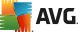 Tento e-mail byl zkontrolován na viry antivirovým softwarem AVG. 
www.avg.com 